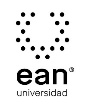 FICHA TÉCNICA DE CONSTRUCCIÓN DEL ÍTEMFICHA TÉCNICA DE CONSTRUCCIÓN DEL ÍTEMNo. Ítem: 1No. Ítem: 1No. Ítem: 1DATOS DEL ÍTEMDATOS DEL ÍTEMDATOS DEL AUTORPrograma académico: PsicologíaPrograma académico: PsicologíaPrueba: Introducción a la PsicologíaPrueba: Introducción a la PsicologíaPrueba: Introducción a la PsicologíaPrueba: Introducción a la PsicologíaPrueba: Introducción a la PsicologíaPrueba: Introducción a la PsicologíaÍTEM: COMPETENCIA ESPECÍFICA, CONTEXTO, ENUNCIADO Y OPCIONES DE RESPUESTAÍTEM: COMPETENCIA ESPECÍFICA, CONTEXTO, ENUNCIADO Y OPCIONES DE RESPUESTAÍTEM: COMPETENCIA ESPECÍFICA, CONTEXTO, ENUNCIADO Y OPCIONES DE RESPUESTACompetencia específica señalada en el syllabus, que evalúa este ítem:Argumenta con claridad crítica y conceptual la postura filosófica y metodológica que asume frente a la psicología, desde la comprensión y análisis de los fundamentos de las diferentes escuelas y perspectivas explicativas.Reconoce las características de cada una de las escuelas en psicología, sus bases epistemológicas y su devenir histórico.Competencia específica señalada en el syllabus, que evalúa este ítem:Argumenta con claridad crítica y conceptual la postura filosófica y metodológica que asume frente a la psicología, desde la comprensión y análisis de los fundamentos de las diferentes escuelas y perspectivas explicativas.Reconoce las características de cada una de las escuelas en psicología, sus bases epistemológicas y su devenir histórico.Competencia específica señalada en el syllabus, que evalúa este ítem:Argumenta con claridad crítica y conceptual la postura filosófica y metodológica que asume frente a la psicología, desde la comprensión y análisis de los fundamentos de las diferentes escuelas y perspectivas explicativas.Reconoce las características de cada una de las escuelas en psicología, sus bases epistemológicas y su devenir histórico.CONTEXTO - Caso - situación problémica:Una persona busca terapia psicológica con el siguiente motivo de consulta: “quiero crecer como persona, encontrar la auto realización y mejorar mi autoestima, partiendo de mi potencial y de mis fortalezas personales”.CONTEXTO - Caso - situación problémica:Una persona busca terapia psicológica con el siguiente motivo de consulta: “quiero crecer como persona, encontrar la auto realización y mejorar mi autoestima, partiendo de mi potencial y de mis fortalezas personales”.CONTEXTO - Caso - situación problémica:Una persona busca terapia psicológica con el siguiente motivo de consulta: “quiero crecer como persona, encontrar la auto realización y mejorar mi autoestima, partiendo de mi potencial y de mis fortalezas personales”.ENUNCIADO:En este caso, el terapeuta más indicado para atender este caso, debería provenir de la escuela:ENUNCIADO:En este caso, el terapeuta más indicado para atender este caso, debería provenir de la escuela:ENUNCIADO:En este caso, el terapeuta más indicado para atender este caso, debería provenir de la escuela:Opciones de respuesta
a. Conductual.b. Cognitiva.c. Psicoanalista.d. Humanista.Opciones de respuesta
a. Conductual.b. Cognitiva.c. Psicoanalista.d. Humanista.Opciones de respuesta
a. Conductual.b. Cognitiva.c. Psicoanalista.d. Humanista.Opciones de respuesta
a. Conductual.b. Cognitiva.c. Psicoanalista.d. Humanista.Opciones de respuesta
a. Conductual.b. Cognitiva.c. Psicoanalista.d. Humanista.Opciones de respuesta
a. Conductual.b. Cognitiva.c. Psicoanalista.d. Humanista.Opciones de respuesta
a. Conductual.b. Cognitiva.c. Psicoanalista.d. Humanista.Opciones de respuesta
a. Conductual.b. Cognitiva.c. Psicoanalista.d. Humanista.Opciones de respuesta
a. Conductual.b. Cognitiva.c. Psicoanalista.d. Humanista.JUSTIFICACIÓN DE OPCIONES DE RESPUESTAJUSTIFICACIÓN DE OPCIONES DE RESPUESTAJUSTIFICACIÓN DE OPCIONES DE RESPUESTAPor qué NO es a. Conductual.La escuela psicológica conductual se enfoca en el estudio del comportamiento y sus mecanismos, no en la auto realización de la persona.Por qué NO es a. Conductual.La escuela psicológica conductual se enfoca en el estudio del comportamiento y sus mecanismos, no en la auto realización de la persona.Por qué NO es a. Conductual.La escuela psicológica conductual se enfoca en el estudio del comportamiento y sus mecanismos, no en la auto realización de la persona.Por qué NO es b. Cognitiva.La escuela psicológica cognitiva se enfoca en el estudio de los procesos psicológicos superiores, la cognición y los procesos de razonamiento, no en la auto realización de la persona.Por qué NO es b. Cognitiva.La escuela psicológica cognitiva se enfoca en el estudio de los procesos psicológicos superiores, la cognición y los procesos de razonamiento, no en la auto realización de la persona.Por qué NO es b. Cognitiva.La escuela psicológica cognitiva se enfoca en el estudio de los procesos psicológicos superiores, la cognición y los procesos de razonamiento, no en la auto realización de la persona.Por qué NO es c. Psicoanalista.La escuela psicoanalista se enfoca en el estudio de los procesos inconscientes, no en la auto realización de la persona.Por qué NO es c. Psicoanalista.La escuela psicoanalista se enfoca en el estudio de los procesos inconscientes, no en la auto realización de la persona.Por qué NO es c. Psicoanalista.La escuela psicoanalista se enfoca en el estudio de los procesos inconscientes, no en la auto realización de la persona.CLAVE Y JUSTIFICACIÓN.La Clave es d. Humanista.El humanismo se enfoca en las cualidades positivas del ser humano, sus necesidades, motivaciones, emociones y sentimientos. Este enfoque surge de los trabajos de Maslow sobre la motivación humana, donde plantea una jerarquía de necesidades en la que los individuos satisfacen sus necesidades de manera progresiva, desde las más básicas hasta llegar a la auto realización.CLAVE Y JUSTIFICACIÓN.La Clave es d. Humanista.El humanismo se enfoca en las cualidades positivas del ser humano, sus necesidades, motivaciones, emociones y sentimientos. Este enfoque surge de los trabajos de Maslow sobre la motivación humana, donde plantea una jerarquía de necesidades en la que los individuos satisfacen sus necesidades de manera progresiva, desde las más básicas hasta llegar a la auto realización.CLAVE Y JUSTIFICACIÓN.La Clave es d. Humanista.El humanismo se enfoca en las cualidades positivas del ser humano, sus necesidades, motivaciones, emociones y sentimientos. Este enfoque surge de los trabajos de Maslow sobre la motivación humana, donde plantea una jerarquía de necesidades en la que los individuos satisfacen sus necesidades de manera progresiva, desde las más básicas hasta llegar a la auto realización.ESPECIFICACIONES DE DISEÑO: DIBUJOS, ECUACIONES Y / O GRÁFICOS:ESPECIFICACIONES DE DISEÑO: DIBUJOS, ECUACIONES Y / O GRÁFICOS:ESPECIFICACIONES DE DISEÑO: DIBUJOS, ECUACIONES Y / O GRÁFICOS: